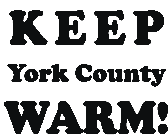 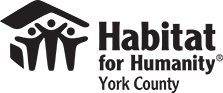 KEEP YORK COUNTY WARM! Weatherization Program Registration FormHabitat for Humanity York County’s weatherization program, Keep York County Warm! (KYCW!), provides customized low cost, high impact weatherization services and safety measures at no-cost to York County homeowners.To Participate You Must: Own your home, or live in a home owned by someone in your familyLive in York CountyHave a yearly income under:$30,840 (family of 1); $35,220 (family of 2), $39,600 (family of 3); $43,980 (family of 4)I meet all of the requirements above:     Yes      NoIf no, please explain:If you have been referred to us from another program please fill out the information below:Refers Name:   ________________________         Organization: ____________________________ Job Title: _____________________________         Signature:       ___________________________I, _____________________________________ (full name), hereby give the ______________________ (office, job title, organization) in the town of ______________________ permission to release my contact information in order to receive weatherization assistance from the Keep York County Warm! program. Signature  ______________________________      Date ___________Please return to Habitat for Humanity York County via mail or emailHabitat for Humanity York CountyPO Box 267, Kennebunk, ME 04043program@habitatyorkcounty.org207-985-4850For more information please contact Alana at 985-4850 or program@habitatyorkcounty.orgHomeowner Registration Name: ___________________________________________________________________Address: _________________________________________________________________City: ______________________________ 		Zip Code: ______________________Phone Number: _____________________________________________________________Email: _______________________________________________________________________
Estimated Annual Income: ___________   Number of People in the Household ________Ages of People in the Household _______________________________________________Do you live in a mobile home?      Yes        No	Are there any persons with special needs living in your home?      Yes        No Is anyone in your household a veteran?    Yes        No Does anyone in your household receive LIHEAP heating assistance?  Yes        No    Have you received General Assistance with in the past year?   Yes        No    Does anyone in your household receive any other public assistance benefits?  Yes        No If yes which benefits? ____________________________________________________________Do you have natural gas heating?  Yes        No    Do you have a Carbon Monoxide Detector?    Yes        No        Do you have a Smoke Detector? Yes        NoWhat parts of your home do you think need the most weatherization work?Habitat for Humanity Does Not:-Provide heating assistance         - Replace windows or siding              - Work on roofs- Replace appliances                   - Electrical or Plumbing work            -  Work on the underbelly of mobile homesHOMEOWNER AGREEMENTCONSENT:I/We, the Homeowner(s), have asked to have Habitat and its Volunteers perform work in my/our Home and engage in the activities related to installing weatherization material inside my/our Home.I/We acknowledge that the work of Habitat and its Volunteers will occur during one or more visits of approximately 1-4 hours duration each.I/We give permission for Habitat and its Volunteers to enter my/our property in order to assess the weatherization needs of the Home and install materials which may include installing shrink wrap interior storm windows and/or interior shrink wrap sheeting, weather-stripping, door sweeps, metal flashing around chimney in attic, interior caulk, exterior caulk, pipe insulation, foam sealant, poly sheeting, fiberglass and cellulose insulation, electric switch plate and outlet gaskets as well as other insulating and weatherization products.ACCEPTANCE, RELEASE AND WAIVER:I/We acknowledge that I/we have been advised about the actions the volunteers will take.I/We understand that Habitat and its Volunteers performing the work do not guarantee any of the materials installed or the work performed.I/We understand that Habitat and its Volunteers assume no liability for the quality of the material installed, the quality of the work performed, or any damage to my/our property, and I/we shall not hold them liable.In consideration of the work to be performed free of charge by Habitat and its Volunteers, I/we as owner(s) of the Home and beneficiary of the improvements performed thereon by the volunteers, hereby agree for myself/ourselves, my/our heirs, assigns, executors, and administrators, to accept the work performed in an “as is” condition, and hereby absolve, release and waive any and all liability, actions, claims, lawsuits, or demands against Habitat for Humanity, its officers, directors, employees, agents, and volunteers collectively or individually. Without limiting the generality of the foregoing I/we agree that this waiver and release shall include any rights or causes of action resulting from any personal injury or damage to my/our property sustained in connection with the work performed on the Home.IN WITNESS WHEREOF, I/we, the Homeowner(s), have executed this Consent, Acceptance, Release and Waiver, as of the day and year first written above.HOMEOWNER SIGNATURE ____________________________DATE ______________HOMEOWNER SIGNATURE____________________________ DATE ______________